Разработка внеклассного мероприятия по химии  «Цветной калейдоскоп» ( учитель Скопцова Т.Н.)Цель:Разработать  и провести внеклассные мероприятия по теме  «Занимательная химия»Задачи:1.Спланировать и разработать химический эксперимент;2.Подобрать доступные  реактивы и оборудование;3. Разработать методику проведения безопасных эффектных химических опытов;Химия — это интересная и глубокая наука. Конечно, в первую очередь, учащихся привлекает химический эксперимент. С помощью реального опыта можно расширить кругозор, получить различные практические навыки, наконец, просто, понять и запомнить «скучные» правила и законы. Именно эксперимент – источник знания о химических веществах и их превращениях, позволяющий увлечь химической наукой, развивающий способность применять теоретические знания на практике.Химические опыты можно ставить с разными целями: чтобы удовлетворить любопытство, приятно и разумно занять досуг, проверить на практике то, что известно по книгам. А еще в результате химических превращений можно получить полезные — для вас, для дома, для школы — вещества или смеси веществ. Для реализации этих задач, предлагаю провести с детьми простейшие химические эксперименты по получению растворов разных цветов. Первый этап:Анализ известных цветных химических реакций.  Не все эксперименты подходят для проведения, так как некоторые- требуют длительного времени- недоступны реактивы- требуют серьезной техники безопасности в проведенииВторой этап:Подбор опытов - с доступными и знакомыми реактивами- простые в проведении- эксперимент осуществляется быстроТретий этап Подготовка оборудования и реактивовНеобходимое оборудование и реактивы:1. Пластиковые стаканчики для опытов2. Большие химические пластиковые стаканчики для воды3. Палочки для размешивания4. Стаканчики с водой для ополаскивания палочек5. Лабораторные подставки для проведения опытов6. Штативы для пробирок7. Пробирки8. Реактивы в пробирках- метиловый оранжевый- дихромат натрия-медный купорос- глюкоза- марганцовка- зеленка9. Реактивы:- кислота соляная- гидроксид натрия- перекись водородаЧетвертый этап Итак, займемся фокусами — серьезными химическими фокусами.Проведение мероприятия «Цветной калейдоскоп». Учащиеся получают план проведения опытов в виде таблицы.  Необходимо получить цветные растворы (первоначальный раствор делят на две части, одна остается для сравнения, со второй проводят реакцию), указать их цвет в таблице.  В конце занятия учащиеся располагают растворы в порядке цветов радуги.Полученные растворы можно в дальнейшем использовать для проведения эксперимента на уроках химииПятый этап. Рефлексия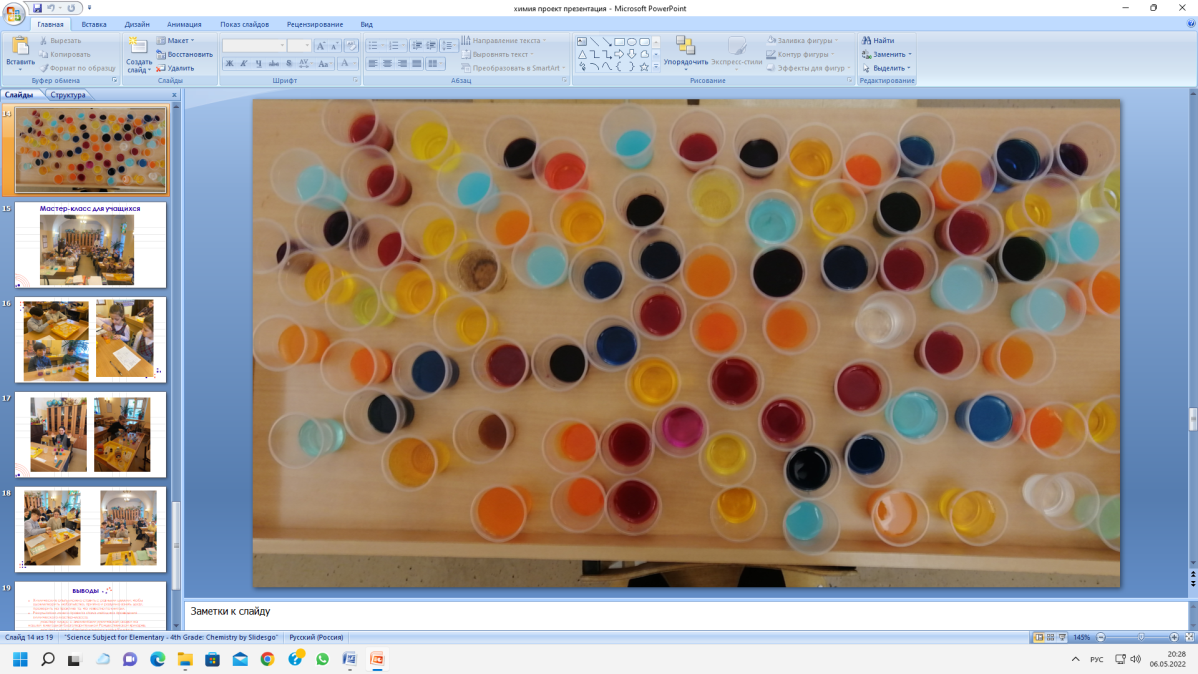 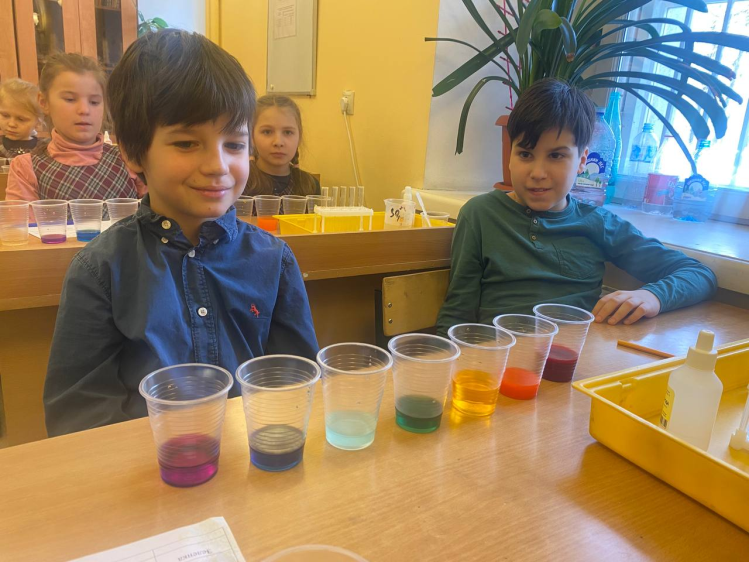  Заключение.Отобранные опыты с большим успехом можно показать на уроке, химическом вечере, внеклассном мероприятии. Разумеется, сущность каждого опыта надо объяснять зрителям, иначе они покажутся лишь занятными фокусами.Опыты должны не только вызывать интерес к наблюдаемому явлению, но и послужить отправным началом к раскрытию тайн природы, привлечению интереса к предмету. Наблюдаемые явления учащиеся должны понимать, так как только при этом можно добиться глубоких, а не формальных знаний.При демонстрации опытов большое значение имеет чистота приборов, сосудов и реактивов, а также оформление установки и действие демонстратора. Спокойные и уверенные манипуляции - залог успеха во время опыта, а они вырабатываются при неоднократном повторении. Главное в работе – это осторожность, уверенность, продуманность всех действий. При необдуманном выполнении даже самый простой опыт может стать опасным. Поэтому перед каждым опытом следует повторить и освоить правила техники безопасности.ЦветРеактивыРеактивыРеактивыРеактивыКрасныйКислота, метиловый оранжевый Роданид калия, хлорид железа 3 ОранжевыйВода, метиловый оранжевыйДихромат натрия, водаЖелтыйЩелочь, метиловый оранжевыйДихромат натрия, щелочьЗеленка, кислотаЗеленыйЗеленка, водаМалахит, кислотаДихромат калия, глюконат медиГолубойМедный купорос, водаСиний Глицерин, медный купорос, щелочь избытокРаствор сахара (или глюкозы) медный купорос, щелочь избытокСульфат железа 2, красная кровяная соль (гексацианоферрат3 калия)Хлорид железа 3, желтая кровяная соль(гексацианоферат2 калия)ФиолетовыйМарганцовка, водаКрахмал, вода, раствор иодаВещество +водаЦвет полученного раствора Химическая реакцияЦвет полученного раствора1.Метиловый оранжевый+ кислота2.Дихромат калия3.Медный купорос+глюкоза+щелочь4.Марганцовка+ перекись водорода5.Зеленка+кислота6.Зеленка+ щелочь7.Раствор №2 Дихромата калия  + раствор №3б глюканата меди